ПРОЕКТ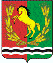 АДМИНИСТРАЦИЯ МУНИЦИПАЛЬНОГО ОБРАЗОВАНИЯ ВОЗДВИЖЕНСКИЙ СЕЛЬСОВЕТ  АСЕКЕЕВСКОГО  РАЙОНА  ОРЕНБУРГСКОЙ  ОБЛАСТИ П О С Т А Н О В Л Е Н И Е		с. Воздвиженка	№ -пОб утверждении план-графика перехода на предоставление муниципальных услуг в электронной форме, предоставляемых администрацией муниципального образования Воздвиженский сельсовет Асекеевского района Оренбургской области».В соответствии с Федеральным законом от 27 июля 2010 года № 210-ФЗ «Об организации предоставления государственных  и муниципальных  услуг »,  постановлением  Правительства Российской Федерации от 15 июня 2009 года № 478 «О единой системе информационно-справочной поддержки граждан и организаций по вопросам взаимодействия с органами исполнительной власти и органами местного самоуправления с использованием информационно-телекоммуникационной сети Интернет», постановлением главы администрации МО Воздвиженский сельсовет № 2а-п от 13.02.2014 г «Об  утверждении перечня муниципальных услуг предоставляемых администрацией  муниципального образования Воздвиженский сельсовет», руководствуясь  Уставом муниципального образования Воздвиженский сельсоветПОСТАНОВЛЯЮ:1. Утвердить план-график   перехода   на   предоставление   муниципальных   услуг   в   электронной  форме, предоставляемых администрацией муниципального образования Воздвиженский сельсовет Асекеевского района Оренбургской области (согласно приложения №1).2. Организовать переход на предоставление в электронном виде муниципальных услуг администрации муниципального образования Воздвиженский сельсовет Асекеевского района Оренбургской области (согласно приложения №2).3.  Контроль за выполнением настоящего постановления оставляю за собой.4. Настоящее постановление вступает в силу после его официального опубликования (обнародования) и подлежит размещению на официальном сайте муниципального образования Воздвиженский сельсовет Асекеевского района.Глава муниципального образования                                       А.Н. ТураевРазослано: администрации Асекеевского района,  прокурору района, в дело.	Приложение № 1 к постановлению главы администрацииМО Воздвиженский сельсовет         от  ПЛАН-ГРАФИКперехода на предоставление услуг в электронной форме,предоставляемых администрацией муниципального образования Воздвиженский сельсовет Асекеевского района Оренбургской области.* - при изменении объемов финансирования в бюджете Воздвиженского  сельского поселения сроки реализации мероприятий плана-графика могут быть сокращены.Приложение № 2 к постановлению главы администрацииМО Воздвиженский сельсовет         от Этапы
перехода на предоставление услуг (функций) администрации муниципального образования Воздвиженский сельсовет Асекеевского района Оренбургской области
в электронном виде № п/пНаименование услуги предоставляемой администрацией Упорненского сельского поселенияОтветственные исполнителиСроки реализации и содержание этапов  перехода   на   предоставление   услуг   в   электронном  видеСроки реализации и содержание этапов  перехода   на   предоставление   услуг   в   электронном  видеСроки реализации и содержание этапов  перехода   на   предоставление   услуг   в   электронном  видеСроки реализации и содержание этапов  перехода   на   предоставление   услуг   в   электронном  видеСроки реализации и содержание этапов  перехода   на   предоставление   услуг   в   электронном  видеI этапРазмещение информации об услуге на официальном сайте администрации Упорненского сельского поселения Павловского районаII этапРазмещение на официальном сайте администрации Упорненского сельского поселения форм заявлений и иных документов, необходимых для получения соответствующих услуг, и обеспечение доступа к ним для копированияIII этапОбеспечение возможности для заявителей в целях получения услуги представлять документы в электронном виде с использованием портала  муниципальных  услуг Краснодарского краяIV этапОбеспечение возможности для заявителей осуществлять мониторинг хода  предоставления   услуг  с использованием Портала  муниципальных  услуг Краснодарского краяV этапОбеспечение возможности получения результата  предоставления   услуги   в   электронном  виде на Портале  муниципальных услуг Краснодарского края, если это не запрещено действующим законодательством123456781Рассмотрение обращений граждан в администрации муниципального образования Воздвиженский сельсовет Асекеевского районаАдминистрация Воздвиженского сельсовета01.07.201601.09.2016До 01.12.2016 г.До 01.01.2017 г.2Присвоение (уточнение)  адресов объектам недвижимого имуществаАдминистрация Воздвиженского сельсовета01.07.201601.09.2016До 01.12.2016 г.До 01.01.2017 г.3Предоставление земельных участков находящихся в собственности муниципального образования для индивидуального жилищного строительства; предоставление земельных участков, находящихся в собственности муниципального образования, для целей, не связанных со строительствомАдминистрация Воздвиженского сельсовета01.07.201601.09.2016До 01.12.2016 г.До 01.01.2017 г.4Предоставление в собственность, постоянное (бессрочное) пользование, в безвозмездное пользование, аренду земельных участков, находящихся в собственности муниципального образования, юридическим лицам и гражданамАдминистрация Воздвиженского сельсовета01.07.201601.09.2016До 01.12.2016 г.До 01.01.2017 г.5Выдача градостроительных планов земельных участковАдминистрация Воздвиженского сельсовета01.07.201601.09.2016До 01.12.2016 г.До 01.01.2017 г.6Предоставление малоимущим гражданам, проживающим в поселении   и нуждающимся в улучшении жилищных условий, жилых помещений; постановка граждан на учет в качестве нуждающихся в жилых помещениях; предоставление информации об очередности граждан, состоящих на учете в качестве нуждающихся в жилых помещениях, предоставляемых по договорам социального найма;Администрация Воздвиженского сельсовета01.07.201601.09.2016До 01.12.2016 г.До 01.01.2017 г.7предоставление земельных участков в собственность бесплатно гражданам, имеющим трёх и белее детей (для жилищного строительства и/или ведения личного подсобного хозяйства):Администрация Воздвиженского сельсовета01.07.201601.09.2016До 01.12.2016 г.До 01.01.2017 г.8предоставление земельных участков в собственность за плату посредствам аукционаАдминистрация Воздвиженского сельсовета01.07.201601.09.2016До 01.12.2016 г.До 01.01.2017 г.9выдача справок о составе семьи, с места жительства; выдача справок юридическим и физическим лицам в том числе( об отсутствии задолженности по арендной плате за земельные участки)Администрация Воздвиженского сельсовета01.07.201601.09.2016До 01.12.2016 г.До 01.01.2017 г.10Предоставление выписок из похозяйственной книгиАдминистрация Воздвиженского сельсовета01.07.201601.09.2016До 01.12.2016 г.До 01.01.2017 г.11Выдача документов (единого жилищного документа, копии финансово-лицевого счета, выписки из домовой книги ,карточки учета собственника жилого помещения, справок и иных документов)Администрация Воздвиженского сельсовета01.07.201601.09.2016До 01.12.2016 г.До 01.01.2017 г.12Выдача выписок из домовых книг сельсоветаАдминистрация Воздвиженского сельсовета01.07.201601.09.2016До 01.12.2016 г.До 01.01.2017 г.13Предоставление информации об объектах недвижимого имущества, находящихся в муниципальной собственности и предназначенных для сдачи в арендуАдминистрация Воздвиженского сельсовета01.07.201601.09.2016До 01.12.2016 г.До 01.01.2017 г.14Изменение вида разрешенного использования земельного участка и (или) объекта капитального строительстваАдминистрация Воздвиженского сельсовета01.07.201601.09.2016До 01.12.2016 г.До 01.01.2017 г.Содержание этапаСодержание этапаI этапРазмещение информации об услуге (функции) в Сводном реестре государственных и муниципальных услуг (функций) и на Едином портале государственных и муниципальных услуг (функций)II этапРазмещение на Едином портале государственных и муниципальных услуг (функций) форм заявлений и иных документов, необходимых для получения соответствующих услуг, и обеспечение доступа к ним для копирования и заполнения в электронном видеIII этапОбеспечение возможности для заявителей в целях получения услуги представлять документы в электронном виде с использованием Единого портала государственных и муниципальных услуг (функций)IV этапОбеспечение возможности для заявителей осуществлять с использованием Единого портала государственных и муниципальных услуг (функций) мониторинг хода предоставления услуги (исполнения функции)V этапОбеспечение возможности получения результатов предоставления услуги в электронном виде на Едином портале государственных и муниципальных услуг (функций), если это не запрещено Федеральным законом